The underlined words link to extra help at yesgod.info/new PRINT: yesgod.info/print           contactyesgod@gmail.comReview: Watch the videos on the Steps to Peace with God website prepared by Billy Graham.Pray: God is always listening, always caring, and already knows you better than you know yourself. Tell God your wrongdoings (sin). Ask for His help to do better and for anything else on your heart. Tell Him how awesome He is (Praise). Thank Him for anything and everything you are thankful for.  Dig deeper. Read: Use the online Bible reading plan or start by reading at least 10 minutes each day starting in the Gospel of John.  Dig deeper.Learn: Work your way through a beginner Bible study. As you read through the Bible, take notes about what you are learning about God and what you are learning about your relationship with Him.Ask:  When you have questions, get answers. GotQuestions.org will help you answer the practical questions you have about God and spiritual issues. Or, ask a Christian friend or pastor. Dig DeeperListen: Until you find a good church, listen to online messages.Live: Start living your life for God.  It’s one of the simplest and at the same time the hardest thing to do.  It’s hard because inside, we’re all selfish. Show your love to God by getting to know Him and as you learn what is pleasing to your perfect Heavenly Father, do it.  Pass His love on to people you have contact with, loving them by doing what is best for them.   Dig DeeperGet together: Find a good church.  Why go to church?Get help: Find a Mentor. Ask an older Christian (of the same gender as you) to mentor you. Look for someone who displays the attitudes and actions that were described above. Gotquestions.orgGet baptized:  When you find a church, your local pastor will help you with this.  Dig DeeperGet friends: Build friendships with others Christians. Dig DeeperHelp others. The Holy Spirit will lead you in ways to help. You might serve the poor in your community, assist a neighbor with yard work, or visit a sick friend in the hospital. The Spirit will clearly call you to show God’s love 1 John 3:17-18).Share your good news:  Tell someone about your faith.  In some cases, other people will come to faith in Jesus through the example you share. Christians are still called to share the hope within us with others (1 Peter 3:15-16). Dig DeeperNever forget how much God loves you.GUIDE FOR CHRISTIAN LIVING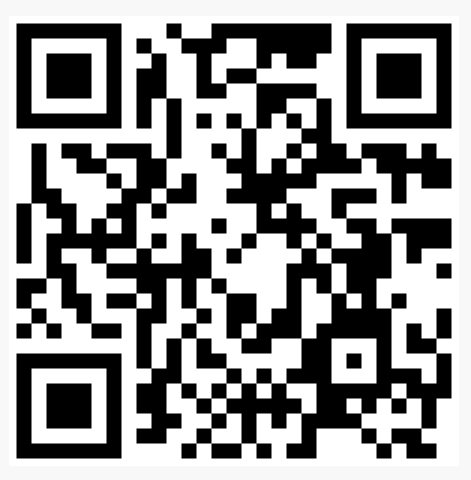 METHOD 1:CONNECT: Meet a need. Do or say something nice. When the person responds, "Thank you," you can say,BRIDGE TO THE GOSPEL:  "I'm happy to. God has shown me so much love I'm happy to pass it on to others." If you get any sort of positive response, you can say,SHARE THE GOSPEL: "The best way God showed love to me was to send Jesus to die for all that I've done wrong so I can go to Heaven." It is very quick and very effective. Most of the time you will be able to tell from their response whether it is helpful to continue. Even if that is all you say, you just shared the way to eternal life with them. METHOD 2:CONNECT:   Talk about what you can agree on first. Even if you haven't, a great first question to ask is, "What do you think will happen when you die?" It fits everyone because everyone dies. "I have become all things to all men so that by all possible means I might save some." I Corinthians 9:22b      BRIDGE TO THE GOSPEL: Building a bridge between you and the other person is most effective with questions. A second question to ask for those who respond, "Heaven," is "Do you think Heaven is a perfect place?" If they say yes, you can ask, "As far as doing good things, do you think you are perfect?" If they say no, the next question switches the conversation from you not being sure what to say to them not knowing the answer. "So, when you die, how do you change from being imperfect to being perfect so you can enter Heaven?"  The final question is one you can ask unless they respond as a believer that Jesus provides the way. "May I share with you how that happens?" For those who don't answer like the majority of people, you'll find how to respond at howtoevangelize.info to different responses you may hear.Another way to bridge.If they have a belief system already that differs from Christianity, ask them sincere questions about 1) what makes them sure that what they believe is true and 2) how they enter into Heaven. (if they believe in Heaven). Once you've spent over half of the time you think you'll have with them asking questions and politely listening to what they believe, ask: "May I share with you what I believe?"       SHARE THE GOSPEL: There are many ways to share the gospel. One simple way is to share two verses, "For the wages of sin is death, but the gift of God is eternal life in Christ Jesus our Lord." Romans 6:23 and "I am the way and the truth and the life. No one comes to the Father except through me." John 14:6 CORE PRINCIPLES1)    Knowledge without application is useless.2)    THE foundation for our life is God's love and God's power. 3)    THE pathways Jesus gave us for our life are to love God and to love others.4)    EVERYTHING in our lives is a gift.VIEW OF OURSELVES AND GOD5)    ALL good and all love is from God. LEARNING ABOUT GOD6)    It is God's will that you get to know Him. LIVING IN THE WORLD7)    The purpose of the past is for us to learn from it, the present, to glorify God and the future to trust God.8)    It is not about us, and our desired way; it is about God. 9)    Difficulty in our lives comes from the fall. 10)  God often uses the consequences from the fall, (sin and corruption), which results in our hardship to discipline us, to teach us about Him.11)  Motives Matter. OVERCOMING DECEPTION12)  Nothing and nobody in the world are fully trustworthy. Our only source for guaranteed truth is the Bible.13)  The deception in our lives most often comes from worldly thinking.14)  We naturally forget. We forget both people's unfaithfulness and God's faithfulness.  BASIC DOCTRINESGODThere is only one God – Deuteronomy 6:4; Isaiah 43:10-11God is a Trinity – 2 Cor. 13:14; 1 Pet. 1:2God is all-powerful – Psalm 115:3God is sovereign – Zech. 9:14; 1 Tim. 6:15-16God is spirit – John 4:24God is eternal – Psalm 90:2JESUSJesus is God – John 1:1; 10:30; 14:9Jesus was sinless – 1 Pet. 2:22Jesus is the only way to God the Father – John 14:6; Acts 4:12THE HOLY SPIRITThe Holy Spirit is God – Acts 5:3-4The Holy Spirit is not a force. He is alive – Acts 13:2THE BIBLEThe Bible is the inspired Word of God – 2 Tim. 3:16MANKINDAll people have sinned – Rom. 3:23, 5:12Sin separates us from God – Isaiah 59:2SALVATION THROUGH JESUSJesus’ sacrifice was a substitution for us – 1 Pet. 2:24Jesus rose from the dead in His physical body – John 2:19-21Salvation is a free gift of God – Rom. 4:5; 6:23; Eph. 2:8-9HELLThose who reject Jesus will go to Hell – Rev. 20:11-15Hell is a place of fiery punishment – Matt. 25:41; Rev. 19:20END TIMESJesus will return visibly to earth – Acts 1:11There will be a final judgment – 2 Pet. 3:7